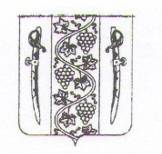 АДМИНИСТРАЦИЯ  ВЫШЕСТЕБЛИЕВСКОГОСЕЛЬСКОГО ПОСЕЛЕНИЯ ТЕМРЮКСКОГО РАЙОНА	РАСПОРЯЖЕНИЕот  13.05.2015                                                                                                  № 38-рстаница ВышестеблиевскаяО создании приемочной комиссии по приемке объекта в эксплуатацию   «Ремонт улицы Пушкина  от ПК 0+00 (переулок Красноармейский)   до ПК 2+09 в станице Вышестеблиевской», «Ремонт переулка Ворошилова от улицы Кооперативной до переулка Пионерского  в станице Вышестеблиевской»             В целях оценки качества и приемки объекта «Ремонт улицы Пушкина  от ПК 0+00 (переулок Красноармейский)   до ПК 2+09 в станице Вышестеблиевской», «Ремонт переулка Ворошилова от улицы Кооперативной до переулка Пионерского встанице Вышестеблиевской»  в эксплуатацию после ремонта в ходе реализации мероприятий подпрограммы  «Реализация мероприятий подпрограммы "Капитальный ремонт и ремонт автомобильных дорог местного значения Краснодарского края" в Вышестеблиевском сельском поселении  Темрюкского района государственной программы Краснодарского края «Комплексное и устойчивое развитие Краснодарского края в сфере строительства, архитектуры и дорожного хозяйства» на 2015 год в Вышестеблиевском сельском поселении Темрюкского района:           1. Назначить ответственного по вводу объекта в эксплуатацию заместителя  главы     Вышестеблиевского   сельского    поселения     Темрюкского      района  Н.Д. Шевченко.          2. Образовать приемочную комиссию по вводу в эксплуатацию законченного ремонтом объекта (приложение). 	3. Контроль за выполнением настоящего распоряжения оставляю за собой.4. Распоряжение вступает в силу со дня его  подписания.Глава  Вышестеблиевского сельского поселения                                                                             Темрюкского района                                                                                 П.К. Хаджиди                                                                                              ПРИЛОЖЕНИЕ                                                                                                к распоряжению                                                                                             администрации                                                                                                             Вышестеблиевского                                                                                                              сельского поселения                                                                                                     Темрюкского района                                                                                            от  13.05.2015 № 38-р                                                            СОСТАВ  приемочной комиссии по вводу в эксплуатацию законченного  объекта «Ремонт улицы Пушкина  от ПК 0+00 (переулок Красноармейский)   до ПК 2+09 в станице Вышестеблиевской», «Ремонт переулка Ворошилова от улицы Кооперативной до переулка Пионерского  в станице Вышестеблиевской»Шевченко                                                Заместитель главы ВышестеблиевскогоНиколай Дмитриевич                             сельского поселения Темрюкского                                                                   района, председатель;Москаленко                                             Главный инженер ОАО «ТемрюкскоеВасилий Николаевич                              дорожное ремонтно-строительное                                                                  управление, (по согласованию);Перепелицин                                           Руководитель Новороссийского  дорожного Валерий Алексеевич                               филиала ГКУ КК «Краснодаравтодор»,                                                                  (по согласованию)Глава  Вышестеблиевского сельского поселения                                                                             Темрюкского района                                                                                 П.К. Хаджиди